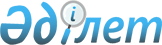 Облыс әкімдігінің кейбір қаулыларының күші жойылды деп тану туралыҚостанай облысы әкімдігінің 2016 жылғы 7 қарашадағы № 502 қаулысы. Қостанай облысының Әділет департаментінде 2016 жылғы 21 қарашада № 6708 болып тіркелді
      "Құқықтық актілер туралы" 2016 жылғы 6 сәуірдегі Қазақстан Республикасының Заңына сәйкес, Қостанай облысының әкiмдiгi ҚАУЛЫ ЕТЕДI:
      1. Осы қаулының қосымшасына сәйкес Қостанай облысы әкімдігінің кейбір қаулыларының күші жойылды деп танылсын.
      2. Осы қаулы алғашқы ресми жарияланған күнінен кейін күнтізбелік он күн өткен соң қолданысқа енгізіледі. Қостанай облысы әкімдігінің күші жойылды
деп тануға жататын кейбір қаулыларының тізбесі
      1. Қостанай облысы әкімдігінің 2014 жылғы 27 қазандағы № 528 "Қостанай облысы әкімдігінің білім басқармасы" мемлекеттік мекемесі туралы ережені бекіту туралы" қаулысы (Нормативтік құқықтық актілерді мемлекеттік тіркеу тізілімінде № 5178 болып тіркелген, 2014 жылғы 9 желтоқсанда "Қостанай таңы" газетінде жарияланған);
      2. Қостанай облысы әкімдігінің 2015 жылғы 9 сәуірдегі № 143 "Әкімдіктің 2014 жылғы 27 қазандағы № 528 "Қостанай облысы әкімдігінің білім басқармасы" мемлекеттік мекемесі туралы ережені бекіту туралы" қаулысына өзгерістер енгізу туралы" қаулысы (Нормативтік құқыктық актілерді мемлекеттік тіркеу тізілімінде № 5607 болып тіркелген, 2015 жылғы 27 мамырда "Қостанай таңы" газетінде жарияланған);
      3. Қостанай облысы әкімдігінің 2016 жылғы 4 наурыздағы № 102 "Әкімдіктің 2014 жылғы 27 қазандағы № 528 "Қостанай облысы әкімдігінің білім басқармасы" мемлекеттік мекемесі туралы ережені бекіту туралы" қаулысына толықтыру енгізу туралы" қаулысы (Нормативтік құқыктық актілерді мемлекеттік тіркеу тізілімінде № 6251 болып тіркелген, 2016 жылғы 12 сәуірде "Әділет" ақпараттық-құқықтық жүйесінде жарияланған).
					© 2012. Қазақстан Республикасы Әділет министрлігінің «Қазақстан Республикасының Заңнама және құқықтық ақпарат институты» ШЖҚ РМК
				
      Облыс әкімі

А. Мұхамбетов
Әкімдіктің
2016 жылғы 7 қарашадағы
№ 502 қаулысына қосымша